 FOTOS DE LA TAREA y puedes ver la tarea pinchando AQUÍ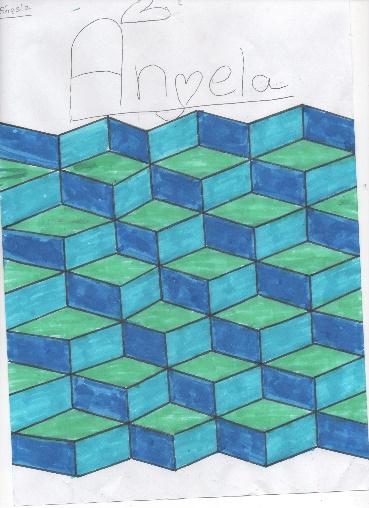 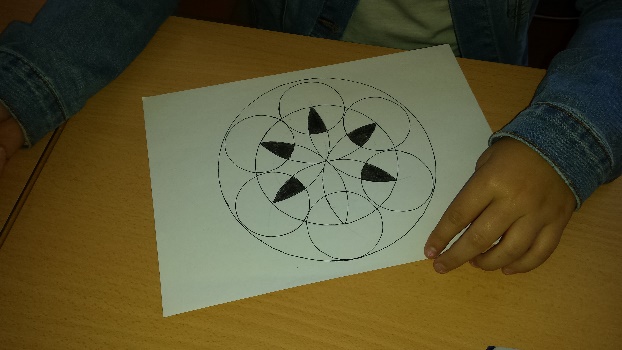 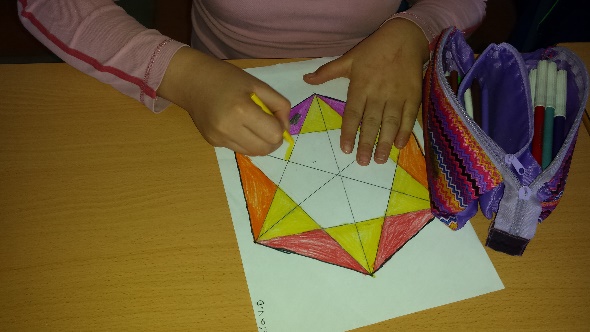 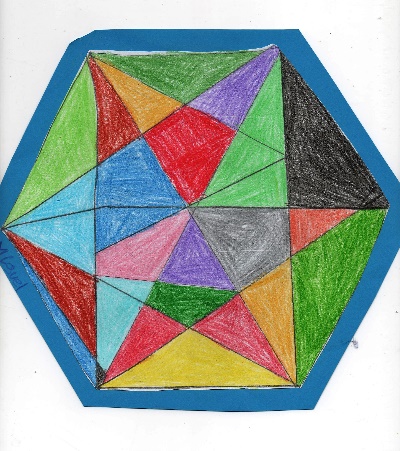 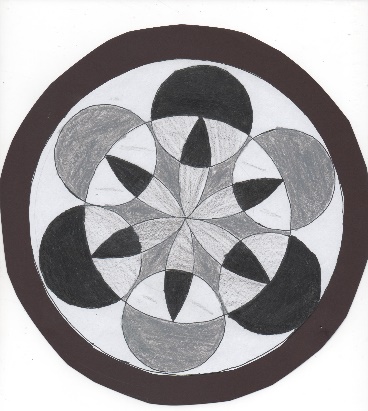 IDENTIFICACIÓNTÍTULO UDI: TEMA 10: LAS FIGURAS PLANASTÍTULO UDI: TEMA 10: LAS FIGURAS PLANASIDENTIFICACIÓNCURSO: 4 ºÁREA: MATEMÁTICASIDENTIFICACIÓNJUSTIFICACIÓN. Vamos a plantear y resolver de forma individual o en equipo,  el conocimiento y aprendizaje del alumnado en torno a la geometría y las figuras planas, diferenciando triángulos, cuadriláteros, circunferencia y círculo. Trabajamos el uso correcto de las nuevas tecnologías.   Planteamos pequeños proyectos de trabajo relacionados con el entorno, referidos a  números, cálculos y tratamiento de la información, reflexionando sobre las decisiones tomadas y  expresando verbalmente y por escrito, de forma razonada, el proceso realizado.IDENTIFICACIÓNTEMPORALIZACIÓNUNA QUINCENACONCRECIÓN CURRICULARCONCRECIÓN CURRICULARCONCRECIÓN CURRICULARCRITERIOS DE EVALUACIÓNCRITERIOS DE EVALUACIÓNCRITERIOS DE EVALUACIÓNC.E.2.1. Identificar, plantear y resolver problemas relacionados con el entorno que exijan cierta planificación, aplicando dos operaciones con números naturales como máximo, utilizando diferentes estrategias y procedimientos de resolución, expresando verbalmente y por escrito, de forma razonada, el proceso realizado.C.E.2.2 Resolver, de forma individual o en equipo, situaciones problemáticas abiertas, investigaciones matemáticas y pequeños proyectos de trabajo, referidos a números, cálculos, medidas, geometría y tratamiento de la información, aplicando las fases del método científico (planteamiento de hipótesis, recogida y registro de datos, análisis de la información y conclusiones), realizando, de forma guiada, informes sencillos sobre el desarrollo, resultados y conclusiones obtenidas en el proceso de investigación. Comunicación oral del proceso desarrollado.C.E.2.3. Mostrar actitudes adecuadas para el desarrollo del trabajo matemático superando todo tipo de bloqueos o inseguridades en la resolución de situaciones desconocidas, reflexionando sobre las decisiones tomadas, contrastando sus criterios y razonamientos con el grupo y transfiriendo lo aprendido a situaciones similares futuras en distintos contextos.CE 2.5. Realizar operaciones utilizando los algoritmos adecuados al nivel, aplicando sus propiedades y utilizando estrategias personales y procedimientos según la naturaleza del cálculo que se vaya a realizar (algoritmos, escritos, cálculos mental, tanteo, estimación, calculadora), en situaciones de resolución de problemas.CE 2.11. Reconocer y describir, en el entorno cercano, las figuras planas (cuadrado, rectángulo, triangulo, trapecio y rombo, circunferencia y círculo) y los cuerpos geométricos (el cubo, el prisma, la pirámide, la esfera y el cilindro) e iniciarse en la clasificación de estos cuerpos.C.E.2.12. Comprender el método de cálculo del perímetro de cuadrados, rectángulos, triángulos, trapecios y rombos. Calcular el perímetro de estas figuras planas. Aplicarlo a situaciones del entorno cercano.C.E.2.1. Identificar, plantear y resolver problemas relacionados con el entorno que exijan cierta planificación, aplicando dos operaciones con números naturales como máximo, utilizando diferentes estrategias y procedimientos de resolución, expresando verbalmente y por escrito, de forma razonada, el proceso realizado.C.E.2.2 Resolver, de forma individual o en equipo, situaciones problemáticas abiertas, investigaciones matemáticas y pequeños proyectos de trabajo, referidos a números, cálculos, medidas, geometría y tratamiento de la información, aplicando las fases del método científico (planteamiento de hipótesis, recogida y registro de datos, análisis de la información y conclusiones), realizando, de forma guiada, informes sencillos sobre el desarrollo, resultados y conclusiones obtenidas en el proceso de investigación. Comunicación oral del proceso desarrollado.C.E.2.3. Mostrar actitudes adecuadas para el desarrollo del trabajo matemático superando todo tipo de bloqueos o inseguridades en la resolución de situaciones desconocidas, reflexionando sobre las decisiones tomadas, contrastando sus criterios y razonamientos con el grupo y transfiriendo lo aprendido a situaciones similares futuras en distintos contextos.CE 2.5. Realizar operaciones utilizando los algoritmos adecuados al nivel, aplicando sus propiedades y utilizando estrategias personales y procedimientos según la naturaleza del cálculo que se vaya a realizar (algoritmos, escritos, cálculos mental, tanteo, estimación, calculadora), en situaciones de resolución de problemas.CE 2.11. Reconocer y describir, en el entorno cercano, las figuras planas (cuadrado, rectángulo, triangulo, trapecio y rombo, circunferencia y círculo) y los cuerpos geométricos (el cubo, el prisma, la pirámide, la esfera y el cilindro) e iniciarse en la clasificación de estos cuerpos.C.E.2.12. Comprender el método de cálculo del perímetro de cuadrados, rectángulos, triángulos, trapecios y rombos. Calcular el perímetro de estas figuras planas. Aplicarlo a situaciones del entorno cercano.C.E.2.1. Identificar, plantear y resolver problemas relacionados con el entorno que exijan cierta planificación, aplicando dos operaciones con números naturales como máximo, utilizando diferentes estrategias y procedimientos de resolución, expresando verbalmente y por escrito, de forma razonada, el proceso realizado.C.E.2.2 Resolver, de forma individual o en equipo, situaciones problemáticas abiertas, investigaciones matemáticas y pequeños proyectos de trabajo, referidos a números, cálculos, medidas, geometría y tratamiento de la información, aplicando las fases del método científico (planteamiento de hipótesis, recogida y registro de datos, análisis de la información y conclusiones), realizando, de forma guiada, informes sencillos sobre el desarrollo, resultados y conclusiones obtenidas en el proceso de investigación. Comunicación oral del proceso desarrollado.C.E.2.3. Mostrar actitudes adecuadas para el desarrollo del trabajo matemático superando todo tipo de bloqueos o inseguridades en la resolución de situaciones desconocidas, reflexionando sobre las decisiones tomadas, contrastando sus criterios y razonamientos con el grupo y transfiriendo lo aprendido a situaciones similares futuras en distintos contextos.CE 2.5. Realizar operaciones utilizando los algoritmos adecuados al nivel, aplicando sus propiedades y utilizando estrategias personales y procedimientos según la naturaleza del cálculo que se vaya a realizar (algoritmos, escritos, cálculos mental, tanteo, estimación, calculadora), en situaciones de resolución de problemas.CE 2.11. Reconocer y describir, en el entorno cercano, las figuras planas (cuadrado, rectángulo, triangulo, trapecio y rombo, circunferencia y círculo) y los cuerpos geométricos (el cubo, el prisma, la pirámide, la esfera y el cilindro) e iniciarse en la clasificación de estos cuerpos.C.E.2.12. Comprender el método de cálculo del perímetro de cuadrados, rectángulos, triángulos, trapecios y rombos. Calcular el perímetro de estas figuras planas. Aplicarlo a situaciones del entorno cercano.OBJETIVOS DIDÁCTICOSOBJETIVOS DIDÁCTICOSOBJETIVOS DIDÁCTICOSPlanificar el proceso de resolución de un problema: comprender el enunciado (datos, relaciones entre los datos, contexto del problema), utilizar estrategias personales para la resolución de problemas, reconocer y aplicar la operación u operaciones que corresponden al problema, decidiendo sobre su resolución (mental, algorítmica) (MAT.2.1.2.).Realizar investigaciones sencillas relacionadas con la numeración y los cálculos, la medida, la geometría y el tratamiento de la información, utilizando los contenidos que conoce. Mostrar adaptación y creatividad en la resolución de investigaciones y pequeños proyectos colaborando con el grupo (MAT.2.2.1.).Desarrollar y mostrar actitudes adecuadas para el trabajo en matemáticas: esfuerzo, perseverancia, flexibilidad y aceptación de la crítica razonada (MAT.2 3.1.).Plantear la resolución de retos y problemas con la precisión, esmero e interés ajustados al nivel educativo y a la dificultad de la situación, planteando preguntas y buscando las respuestas adecuadas, superando las inseguridades y bloqueos que puedan surgir, aprovechando la reflexión sobre los errores para iniciar nuevos aprendizajes (MAT.2.3.2.).Utiliza algunas estrategias mentales de multiplicación y división con números sencillos, multiplica y divide por 2, 4, 5, 10, 100; multiplica y divide por descomposición y asociación utilizando las propiedades de las operaciones: multiplicar y dividir entre 5 números de dos y tres cifras (MAT.2.5.6.).Reconocer en el entorno cercano las figuras planas (cuadrado, rectángulo, triángulo, trapecio y rombo, circunferencia y círculo) (MAT.2.11.1.).Describir en el entorno cercano las figuras planas (cuadrado, rectángulo, triángulo, trapecio y rombo) (MAT.2.11.2.).Comprender el método de cálculo del perímetro de cuadrados, rectángulos, triángulos, trapecios y rombos (MAT.2.12.1.)Calcular el perímetro de cuadrados, rectángulos, triángulos, trapecios y rombos, en situaciones de la vida cotidiana (MAT.2.12.2.).Planificar el proceso de resolución de un problema: comprender el enunciado (datos, relaciones entre los datos, contexto del problema), utilizar estrategias personales para la resolución de problemas, reconocer y aplicar la operación u operaciones que corresponden al problema, decidiendo sobre su resolución (mental, algorítmica) (MAT.2.1.2.).Realizar investigaciones sencillas relacionadas con la numeración y los cálculos, la medida, la geometría y el tratamiento de la información, utilizando los contenidos que conoce. Mostrar adaptación y creatividad en la resolución de investigaciones y pequeños proyectos colaborando con el grupo (MAT.2.2.1.).Desarrollar y mostrar actitudes adecuadas para el trabajo en matemáticas: esfuerzo, perseverancia, flexibilidad y aceptación de la crítica razonada (MAT.2 3.1.).Plantear la resolución de retos y problemas con la precisión, esmero e interés ajustados al nivel educativo y a la dificultad de la situación, planteando preguntas y buscando las respuestas adecuadas, superando las inseguridades y bloqueos que puedan surgir, aprovechando la reflexión sobre los errores para iniciar nuevos aprendizajes (MAT.2.3.2.).Utiliza algunas estrategias mentales de multiplicación y división con números sencillos, multiplica y divide por 2, 4, 5, 10, 100; multiplica y divide por descomposición y asociación utilizando las propiedades de las operaciones: multiplicar y dividir entre 5 números de dos y tres cifras (MAT.2.5.6.).Reconocer en el entorno cercano las figuras planas (cuadrado, rectángulo, triángulo, trapecio y rombo, circunferencia y círculo) (MAT.2.11.1.).Describir en el entorno cercano las figuras planas (cuadrado, rectángulo, triángulo, trapecio y rombo) (MAT.2.11.2.).Comprender el método de cálculo del perímetro de cuadrados, rectángulos, triángulos, trapecios y rombos (MAT.2.12.1.)Calcular el perímetro de cuadrados, rectángulos, triángulos, trapecios y rombos, en situaciones de la vida cotidiana (MAT.2.12.2.).Planificar el proceso de resolución de un problema: comprender el enunciado (datos, relaciones entre los datos, contexto del problema), utilizar estrategias personales para la resolución de problemas, reconocer y aplicar la operación u operaciones que corresponden al problema, decidiendo sobre su resolución (mental, algorítmica) (MAT.2.1.2.).Realizar investigaciones sencillas relacionadas con la numeración y los cálculos, la medida, la geometría y el tratamiento de la información, utilizando los contenidos que conoce. Mostrar adaptación y creatividad en la resolución de investigaciones y pequeños proyectos colaborando con el grupo (MAT.2.2.1.).Desarrollar y mostrar actitudes adecuadas para el trabajo en matemáticas: esfuerzo, perseverancia, flexibilidad y aceptación de la crítica razonada (MAT.2 3.1.).Plantear la resolución de retos y problemas con la precisión, esmero e interés ajustados al nivel educativo y a la dificultad de la situación, planteando preguntas y buscando las respuestas adecuadas, superando las inseguridades y bloqueos que puedan surgir, aprovechando la reflexión sobre los errores para iniciar nuevos aprendizajes (MAT.2.3.2.).Utiliza algunas estrategias mentales de multiplicación y división con números sencillos, multiplica y divide por 2, 4, 5, 10, 100; multiplica y divide por descomposición y asociación utilizando las propiedades de las operaciones: multiplicar y dividir entre 5 números de dos y tres cifras (MAT.2.5.6.).Reconocer en el entorno cercano las figuras planas (cuadrado, rectángulo, triángulo, trapecio y rombo, circunferencia y círculo) (MAT.2.11.1.).Describir en el entorno cercano las figuras planas (cuadrado, rectángulo, triángulo, trapecio y rombo) (MAT.2.11.2.).Comprender el método de cálculo del perímetro de cuadrados, rectángulos, triángulos, trapecios y rombos (MAT.2.12.1.)Calcular el perímetro de cuadrados, rectángulos, triángulos, trapecios y rombos, en situaciones de la vida cotidiana (MAT.2.12.2.).CONTENIDOSCONTENIDOSCONTENIDOSBloque 1: "Procesos, métodos y actitudes matemáticas"1.3. Elementos de un problema (enunciado, datos, pregunta, solución), y dificultades a superar (comprensión lingüística, datos numéricos, codificación y expresión matemáticas, resolución, comprobación de la solución, comunicación oral del proceso seguido).1.4. Planteamientos y estrategias para comprender y resolver problemas: problemas orales, gráficos y escritos, resolución en grupo, en parejas, individual., resolución mental, con calculadora y con el algoritmo. Problemas con datos que sobran, que faltan, con varias soluciones, de recuento sistemático. Invención de problemas y comunicación a los compañeros. Explicación oral del proceso seguido en la resolución de problemas.1.5. Resolución de situaciones problemáticas abiertas: Investigaciones matemáticas sencillas sobre números, cálculos, medidas, geometría y tratamiento de la información, planteamiento de pequeños proyectos de trabajo. Aplicación e interrelación de diferentes conocimientos matemáticos. Trabajo cooperativo. Acercamiento al método de trabajo científico y su práctica en situaciones de la vida cotidiana y el entorno cercano, mediante el estudio de algunas de sus características, con planteamiento de hipótesis, recogida, registro y análisis de datos, y elaboración de conclusiones. Estrategias heurísticas: aproximación mediante ensayo-error, reformular el problema. Desarrollo de estrategias personales para resolver problemas e investigaciones y pequeños proyectos de trabajo.1.6. Exposiciones orales, detallando el proceso de investigación realizado desde experiencias cercanas, aportando detalles de las fases y valorando resultados y conclusiones. Elaboración de informes sencillos guiados y documentos digitales para la presentación de las conclusiones del proyecto realizado.1.8. Desarrollo de actitudes básicas para el trabajo matemático: esfuerzo, perseverancia, flexibilidad, estrategias personales de autocorrección y espíritu de superación, confianza en las propias posibilidades, iniciativa personal, curiosidad y disposición positiva a la reflexión sobre las decisiones tomadas y a la crítica razonada, planteamiento de preguntas y búsqueda de la mejor respuesta, aplicando lo aprendido en otras situaciones y en distintos contextos, interés por la participación activa y responsable en el trabajo cooperativo en equipo.Bloque 2: "Números''2.16. Elaboración y uso de estrategias personales y académicas de cálculo mental.2.18. Utilización de los algoritmos estándar de sumas, restas, multiplicación por dos cifras y división por una cifra, aplicándolos en su práctica diaria. Identificación y uso de los términos de las operaciones básicas.2.19. Explicación oral del proceso seguido en la realización de cálculos escritos.Bloque 4: “Geometría”4.3. Exploración e Identificación de figuras planas y espaciales en la vida cotidiana.4.4. Identificación y denominación de polígonos atendiendo al número de lados. Cuadrado, rectángulo, triangulo, trapecio y rombo. Lados, vértices y ángulos.4.6. Clasificación de triángulos atendiendo a sus lados y sus ángulos.4.7. Clasificación de cuadriláteros atendiendo al paralelismo de sus lados.4.8. Perímetro. Cálculo del perímetro.4.9. La circunferencia y el círculo. Centro, radio y diámetro.4.12. Descripción de la forma de objetos utilizando el vocabulario geométrico básico4.16. Interés por la elaboración y por la presentación cuidadosa de productos relacionados con formas planas y espaciales.4.17. Colaboración activa y responsable en el trabajo en equipo. Interés por compartir estrategias y resultados.Bloque 1: "Procesos, métodos y actitudes matemáticas"1.3. Elementos de un problema (enunciado, datos, pregunta, solución), y dificultades a superar (comprensión lingüística, datos numéricos, codificación y expresión matemáticas, resolución, comprobación de la solución, comunicación oral del proceso seguido).1.4. Planteamientos y estrategias para comprender y resolver problemas: problemas orales, gráficos y escritos, resolución en grupo, en parejas, individual., resolución mental, con calculadora y con el algoritmo. Problemas con datos que sobran, que faltan, con varias soluciones, de recuento sistemático. Invención de problemas y comunicación a los compañeros. Explicación oral del proceso seguido en la resolución de problemas.1.5. Resolución de situaciones problemáticas abiertas: Investigaciones matemáticas sencillas sobre números, cálculos, medidas, geometría y tratamiento de la información, planteamiento de pequeños proyectos de trabajo. Aplicación e interrelación de diferentes conocimientos matemáticos. Trabajo cooperativo. Acercamiento al método de trabajo científico y su práctica en situaciones de la vida cotidiana y el entorno cercano, mediante el estudio de algunas de sus características, con planteamiento de hipótesis, recogida, registro y análisis de datos, y elaboración de conclusiones. Estrategias heurísticas: aproximación mediante ensayo-error, reformular el problema. Desarrollo de estrategias personales para resolver problemas e investigaciones y pequeños proyectos de trabajo.1.6. Exposiciones orales, detallando el proceso de investigación realizado desde experiencias cercanas, aportando detalles de las fases y valorando resultados y conclusiones. Elaboración de informes sencillos guiados y documentos digitales para la presentación de las conclusiones del proyecto realizado.1.8. Desarrollo de actitudes básicas para el trabajo matemático: esfuerzo, perseverancia, flexibilidad, estrategias personales de autocorrección y espíritu de superación, confianza en las propias posibilidades, iniciativa personal, curiosidad y disposición positiva a la reflexión sobre las decisiones tomadas y a la crítica razonada, planteamiento de preguntas y búsqueda de la mejor respuesta, aplicando lo aprendido en otras situaciones y en distintos contextos, interés por la participación activa y responsable en el trabajo cooperativo en equipo.Bloque 2: "Números''2.16. Elaboración y uso de estrategias personales y académicas de cálculo mental.2.18. Utilización de los algoritmos estándar de sumas, restas, multiplicación por dos cifras y división por una cifra, aplicándolos en su práctica diaria. Identificación y uso de los términos de las operaciones básicas.2.19. Explicación oral del proceso seguido en la realización de cálculos escritos.Bloque 4: “Geometría”4.3. Exploración e Identificación de figuras planas y espaciales en la vida cotidiana.4.4. Identificación y denominación de polígonos atendiendo al número de lados. Cuadrado, rectángulo, triangulo, trapecio y rombo. Lados, vértices y ángulos.4.6. Clasificación de triángulos atendiendo a sus lados y sus ángulos.4.7. Clasificación de cuadriláteros atendiendo al paralelismo de sus lados.4.8. Perímetro. Cálculo del perímetro.4.9. La circunferencia y el círculo. Centro, radio y diámetro.4.12. Descripción de la forma de objetos utilizando el vocabulario geométrico básico4.16. Interés por la elaboración y por la presentación cuidadosa de productos relacionados con formas planas y espaciales.4.17. Colaboración activa y responsable en el trabajo en equipo. Interés por compartir estrategias y resultados.Bloque 1: "Procesos, métodos y actitudes matemáticas"1.3. Elementos de un problema (enunciado, datos, pregunta, solución), y dificultades a superar (comprensión lingüística, datos numéricos, codificación y expresión matemáticas, resolución, comprobación de la solución, comunicación oral del proceso seguido).1.4. Planteamientos y estrategias para comprender y resolver problemas: problemas orales, gráficos y escritos, resolución en grupo, en parejas, individual., resolución mental, con calculadora y con el algoritmo. Problemas con datos que sobran, que faltan, con varias soluciones, de recuento sistemático. Invención de problemas y comunicación a los compañeros. Explicación oral del proceso seguido en la resolución de problemas.1.5. Resolución de situaciones problemáticas abiertas: Investigaciones matemáticas sencillas sobre números, cálculos, medidas, geometría y tratamiento de la información, planteamiento de pequeños proyectos de trabajo. Aplicación e interrelación de diferentes conocimientos matemáticos. Trabajo cooperativo. Acercamiento al método de trabajo científico y su práctica en situaciones de la vida cotidiana y el entorno cercano, mediante el estudio de algunas de sus características, con planteamiento de hipótesis, recogida, registro y análisis de datos, y elaboración de conclusiones. Estrategias heurísticas: aproximación mediante ensayo-error, reformular el problema. Desarrollo de estrategias personales para resolver problemas e investigaciones y pequeños proyectos de trabajo.1.6. Exposiciones orales, detallando el proceso de investigación realizado desde experiencias cercanas, aportando detalles de las fases y valorando resultados y conclusiones. Elaboración de informes sencillos guiados y documentos digitales para la presentación de las conclusiones del proyecto realizado.1.8. Desarrollo de actitudes básicas para el trabajo matemático: esfuerzo, perseverancia, flexibilidad, estrategias personales de autocorrección y espíritu de superación, confianza en las propias posibilidades, iniciativa personal, curiosidad y disposición positiva a la reflexión sobre las decisiones tomadas y a la crítica razonada, planteamiento de preguntas y búsqueda de la mejor respuesta, aplicando lo aprendido en otras situaciones y en distintos contextos, interés por la participación activa y responsable en el trabajo cooperativo en equipo.Bloque 2: "Números''2.16. Elaboración y uso de estrategias personales y académicas de cálculo mental.2.18. Utilización de los algoritmos estándar de sumas, restas, multiplicación por dos cifras y división por una cifra, aplicándolos en su práctica diaria. Identificación y uso de los términos de las operaciones básicas.2.19. Explicación oral del proceso seguido en la realización de cálculos escritos.Bloque 4: “Geometría”4.3. Exploración e Identificación de figuras planas y espaciales en la vida cotidiana.4.4. Identificación y denominación de polígonos atendiendo al número de lados. Cuadrado, rectángulo, triangulo, trapecio y rombo. Lados, vértices y ángulos.4.6. Clasificación de triángulos atendiendo a sus lados y sus ángulos.4.7. Clasificación de cuadriláteros atendiendo al paralelismo de sus lados.4.8. Perímetro. Cálculo del perímetro.4.9. La circunferencia y el círculo. Centro, radio y diámetro.4.12. Descripción de la forma de objetos utilizando el vocabulario geométrico básico4.16. Interés por la elaboración y por la presentación cuidadosa de productos relacionados con formas planas y espaciales.4.17. Colaboración activa y responsable en el trabajo en equipo. Interés por compartir estrategias y resultados.COMPETENCIASCOMPETENCIASCOMPETENCIASCD, CMCT, CAA, SIEP, CCLCD, CMCT, CAA, SIEP, CCLCD, CMCT, CAA, SIEP, CCLTRANSPOSICIÓN DIDÁCTICA:TRANSPOSICIÓN DIDÁCTICA:TRANSPOSICIÓN DIDÁCTICA:TRANSPOSICIÓN DIDÁCTICA:TRANSPOSICIÓN DIDÁCTICATÍTULO DE LA TAREA: CONSTRUCCIÓN DE DISEÑOS A BASE DE FIGURAS GEOMÉTRICAS. EXPOSICIÓNTÍTULO DE LA TAREA: CONSTRUCCIÓN DE DISEÑOS A BASE DE FIGURAS GEOMÉTRICAS. EXPOSICIÓNTÍTULO DE LA TAREA: CONSTRUCCIÓN DE DISEÑOS A BASE DE FIGURAS GEOMÉTRICAS. EXPOSICIÓNTÍTULO DE LA TAREA: CONSTRUCCIÓN DE DISEÑOS A BASE DE FIGURAS GEOMÉTRICAS. EXPOSICIÓNTRANSPOSICIÓN DIDÁCTICAACTIVIDADES   Y   EJERCICIOSACTIVIDADES   Y   EJERCICIOSACTIVIDADES   Y   EJERCICIOSACTIVIDADES   Y   EJERCICIOSTRANSPOSICIÓN DIDÁCTICAActividades para hacer del libro de texto donde vamos a trabajar  el conocimiento y aprendizaje del alumnado en torno a la geometría y las figuras planas, diferenciando triángulos, cuadriláteros, circunferencia y círculo. Trabajamos el uso correcto de las nuevas tecnologías.TEMA 10: LAS FIGURAS PLANASPAG 145: 1 y 4   PAG: 146: 2 y HACER OTRO EN FOLIO-DIAGONALES YCOLOREAR (BUSCAR EN INTERNET CÓMO SE HACE O VER FOLIO CÓMO CONSTRUIR OCTÓGONO) PAG 147: 2 PG 148: 1 (CONMIGO) y  PG 149: 5(DISEÑAR Y COLOREAR)PG 150: 1 y UN DISEÑO CON FORMAS GEOMÉTRICAS CAJAPAG 153: 5   SOLO  a) y b)CONTROL… (CP LORETO)Vamos a plantear a continuación la resolución de forma individual o en equipo, problemas relacionados con el entorno, referidos a  números, cálculos y tratamiento de la información, reflexionando sobre las decisiones tomadas y  expresando verbalmente y por escrito, de forma razonada, el proceso realizado.PROYECTO: TEMA 10       MATEMÁTICAS1º- DISEÑO CON FIGURAS GEOMÉTRICAS (Exposición).Debate: Cómo y dónde exponer los diseños de figuras geométricas.Deberás hacerlas usando reglas y  compás. Propuestas para diseñar PICA AQUÍ y verás muchas ideas para hacer.Mira las fichas tipo que hay en clase.Se pueden hacer tantos diseños como quieras, inventados por ti o usando las plantillas de clase.2º- HACER FIGURAS CON EL TANGRAMExplicar qué es el tangram PINCHA AQUÍRealizar figuras con el Tangram de clase.Marcar todas las que has hecho tú en el folio de dibujos.Actividades para hacer del libro de texto donde vamos a trabajar  el conocimiento y aprendizaje del alumnado en torno a la geometría y las figuras planas, diferenciando triángulos, cuadriláteros, circunferencia y círculo. Trabajamos el uso correcto de las nuevas tecnologías.TEMA 10: LAS FIGURAS PLANASPAG 145: 1 y 4   PAG: 146: 2 y HACER OTRO EN FOLIO-DIAGONALES YCOLOREAR (BUSCAR EN INTERNET CÓMO SE HACE O VER FOLIO CÓMO CONSTRUIR OCTÓGONO) PAG 147: 2 PG 148: 1 (CONMIGO) y  PG 149: 5(DISEÑAR Y COLOREAR)PG 150: 1 y UN DISEÑO CON FORMAS GEOMÉTRICAS CAJAPAG 153: 5   SOLO  a) y b)CONTROL… (CP LORETO)Vamos a plantear a continuación la resolución de forma individual o en equipo, problemas relacionados con el entorno, referidos a  números, cálculos y tratamiento de la información, reflexionando sobre las decisiones tomadas y  expresando verbalmente y por escrito, de forma razonada, el proceso realizado.PROYECTO: TEMA 10       MATEMÁTICAS1º- DISEÑO CON FIGURAS GEOMÉTRICAS (Exposición).Debate: Cómo y dónde exponer los diseños de figuras geométricas.Deberás hacerlas usando reglas y  compás. Propuestas para diseñar PICA AQUÍ y verás muchas ideas para hacer.Mira las fichas tipo que hay en clase.Se pueden hacer tantos diseños como quieras, inventados por ti o usando las plantillas de clase.2º- HACER FIGURAS CON EL TANGRAMExplicar qué es el tangram PINCHA AQUÍRealizar figuras con el Tangram de clase.Marcar todas las que has hecho tú en el folio de dibujos.Actividades para hacer del libro de texto donde vamos a trabajar  el conocimiento y aprendizaje del alumnado en torno a la geometría y las figuras planas, diferenciando triángulos, cuadriláteros, circunferencia y círculo. Trabajamos el uso correcto de las nuevas tecnologías.TEMA 10: LAS FIGURAS PLANASPAG 145: 1 y 4   PAG: 146: 2 y HACER OTRO EN FOLIO-DIAGONALES YCOLOREAR (BUSCAR EN INTERNET CÓMO SE HACE O VER FOLIO CÓMO CONSTRUIR OCTÓGONO) PAG 147: 2 PG 148: 1 (CONMIGO) y  PG 149: 5(DISEÑAR Y COLOREAR)PG 150: 1 y UN DISEÑO CON FORMAS GEOMÉTRICAS CAJAPAG 153: 5   SOLO  a) y b)CONTROL… (CP LORETO)Vamos a plantear a continuación la resolución de forma individual o en equipo, problemas relacionados con el entorno, referidos a  números, cálculos y tratamiento de la información, reflexionando sobre las decisiones tomadas y  expresando verbalmente y por escrito, de forma razonada, el proceso realizado.PROYECTO: TEMA 10       MATEMÁTICAS1º- DISEÑO CON FIGURAS GEOMÉTRICAS (Exposición).Debate: Cómo y dónde exponer los diseños de figuras geométricas.Deberás hacerlas usando reglas y  compás. Propuestas para diseñar PICA AQUÍ y verás muchas ideas para hacer.Mira las fichas tipo que hay en clase.Se pueden hacer tantos diseños como quieras, inventados por ti o usando las plantillas de clase.2º- HACER FIGURAS CON EL TANGRAMExplicar qué es el tangram PINCHA AQUÍRealizar figuras con el Tangram de clase.Marcar todas las que has hecho tú en el folio de dibujos.Actividades para hacer del libro de texto donde vamos a trabajar  el conocimiento y aprendizaje del alumnado en torno a la geometría y las figuras planas, diferenciando triángulos, cuadriláteros, circunferencia y círculo. Trabajamos el uso correcto de las nuevas tecnologías.TEMA 10: LAS FIGURAS PLANASPAG 145: 1 y 4   PAG: 146: 2 y HACER OTRO EN FOLIO-DIAGONALES YCOLOREAR (BUSCAR EN INTERNET CÓMO SE HACE O VER FOLIO CÓMO CONSTRUIR OCTÓGONO) PAG 147: 2 PG 148: 1 (CONMIGO) y  PG 149: 5(DISEÑAR Y COLOREAR)PG 150: 1 y UN DISEÑO CON FORMAS GEOMÉTRICAS CAJAPAG 153: 5   SOLO  a) y b)CONTROL… (CP LORETO)Vamos a plantear a continuación la resolución de forma individual o en equipo, problemas relacionados con el entorno, referidos a  números, cálculos y tratamiento de la información, reflexionando sobre las decisiones tomadas y  expresando verbalmente y por escrito, de forma razonada, el proceso realizado.PROYECTO: TEMA 10       MATEMÁTICAS1º- DISEÑO CON FIGURAS GEOMÉTRICAS (Exposición).Debate: Cómo y dónde exponer los diseños de figuras geométricas.Deberás hacerlas usando reglas y  compás. Propuestas para diseñar PICA AQUÍ y verás muchas ideas para hacer.Mira las fichas tipo que hay en clase.Se pueden hacer tantos diseños como quieras, inventados por ti o usando las plantillas de clase.2º- HACER FIGURAS CON EL TANGRAMExplicar qué es el tangram PINCHA AQUÍRealizar figuras con el Tangram de clase.Marcar todas las que has hecho tú en el folio de dibujos.TRANSPOSICIÓN DIDÁCTICAMETODOLOGÍARECURSOSPROCESOS COGNITIVOSESCENARIOTRANSPOSICIÓN DIDÁCTICASOCIALES:Investigación grupalJuego de rolesPROCESAMIENTO DE LA INFORMACIÓN:Inductivo básicoFormación de conceptosMemorísticoSinécticoIndagación CientíficaCONDUCTUALES:Enseñanza directaEnseñanza no directivaLibro de textoCuadernoOrdenadorPágina web propiaPágina web CP LoretoAnalíticoLógicoAnalógicoCreativoSECUNDARIO: EscolarComunitario                                                                                                                                                                                   INSTR                                                              INDICADORES DE LOGRO                                                                                                       DE                                                                                                                                                                                                                                EVALUAC                                                                                                                                                                                   INSTR                                                              INDICADORES DE LOGRO                                                                                                       DE                                                                                                                                                                                                                                EVALUACMAT.2.1.2. Planifica el proceso de resolución de un problema: comprende el enunciado (datos, relaciones entre los datos, contexto del problema), utiliza estrategias personales para la resolución de problemas, estima por aproximación y redondea cuál puede ser el resultado lógico del problema, reconoce y aplica la operación u operaciones que corresponden al problema, decidiendo sobre su resolución (mental, algorítmica o con calculadora). STD. 2.1. STD. 2.3.PRUEBA ESCRITAMAT.2.2.1. Realiza investigaciones sencillas relacionadas con la numeración y los cálculos, la medida, la geometría y el tratamiento de la información, utilizando los contenidos que conoce. Muestra adaptación y creatividad en la resolución de investigaciones y pequeños proyectos colaborando con el grupo. STD. 6.2. STD. 6.3. STD. 6.4. STD. 9.1.PRÁCTICAMAT.2 3.1. Desarrolla y muestra actitudes adecuadas para el trabajo en matemáticas: esfuerzo, perseverancia, flexibilidad y aceptación de la crítica razonada. STD. 11.1. STD. 11.2. STD. 11.3 STD. 11.4. STD. 11.5. OBSERVACIÓNMAT.2.3.2. Se plantea la resolución de retos y problemas con la precisión, esmero e interés ajustados al nivel educativo y a la dificultad de la situación, planteando preguntas y buscando las respuestas adecuadas, superando las inseguridades y bloqueos que puedan surgir, aprovechando la reflexión sobre los errores para iniciar nuevos aprendizajes. STD. 12.1.OBSERVACIÓNMAT.2.5.6. Utiliza algunas estrategias mentales de multiplicación y división con números sencillos, multiplica y divide por 2, 4, 5, 10, 100; multiplica y divide por descomposición y asociación utilizando las propiedades de las operaciones.  STD. 20.12PRUEBA ESCRITAMAT.2.11.1. Reconoce en el entorno cercano las figuras planas (cuadrado, rectángulo, triángulo, trapecio y rombo, circunferencia y círculo) y los cuerpos geométricos (el cubo, el prisma, la esfera y el cilindro).STD. 31.2.  STD. 31.2. STD. 32.1. STD. 32.2. STD. 32.3. PRUEBA ESCRITAMAT.2.11.2. Describe en el entorno cercano las figuras planas (cuadrado, rectángulo, triángulo, trapecio y rombo) y los cuerpos geométricos (cubo, prisma, la esfera y cilindro).  STD. 31.2. STD. 32.1 STD. 32.1. STD. 32.2. STD. 32.3.PRUEBA ORALMAT.2.12.1. Comprende el método de cálculo del perímetro de cuadrados, rectángulos, triángulos, trapecios y rombos. STD. 33.1PRÁCTICAMAT.2.12.2. Calcula el perímetro de cuadrados, rectángulos, triángulos, trapecios y rombos, en situaciones de la vida cotidiana. STD. 33.1PRUEBAESCRITA